5e 2015 				UNIT 1 – LESSON 1 : ASKING ABOUT DIRECTIONSVOCABULARY : DIRECTIONSTurn right		Turn left		Go straight on DESCRIPTION : TB p 14On the picture, I can see some teenagers and a man. I think they are a group of students  because they have uniforms. Maybe they are with their teacher, on a class outing. They are looking at a map to find directions. Maybe they want to visit the Royal Pavilion.VOCABULARY: A uniform	A student	A teacher	A class outing	 	(to) Visit A map		(to) Look at	(to) look forRECAP :A group of students are visiting Brighton with their teacher, they can listen to an audio guide. They must come in front of the Pier at 12.30.They are in Prince Albert Street. If they go straight on , they will see the Townhall on their right , and if they turn right after that, they will see the aquarium on their left. The Pier will be in front of them.VOCABULARY :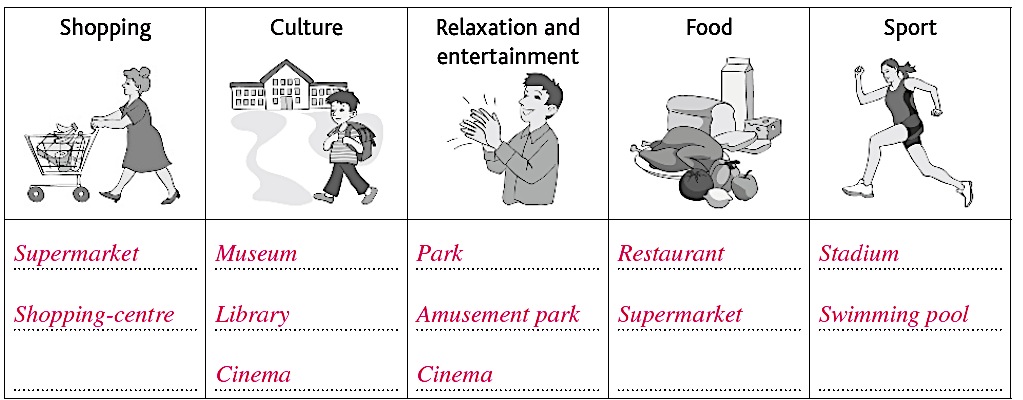 PREPOSITIONSOpposite	between	at the corner of	next to	on the right	on the leftGRAMMAR : Pour indiquer le chemin à suivre on utilise l'impératif: Go - DON'T go			Turn - 	DON'T turn		walk -  DON'T walkUSEFUL EXPRESSIONS: GO DOWN....street		TURN LEFT/RIGHT INTO... streetGO STRAIGHT ON		WALK PAST...CROSS				STOP 